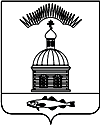 АДМИНИСТРАЦИЯ МУНИЦИПАЛЬНОГО ОБРАЗОВАНИЯ ГОРОДСКОЕ  ПОСЕЛЕНИЕ ПЕЧЕНГА ПЕЧЕНГСКОГО РАЙОНА МУРМАНСКОЙ ОБЛАСТИПОСТАНОВЛЕНИЕ     (ПРОЕКТ)от                        						                                 №  п. ПеченгаВ связи с кадровыми изменениями персонального состава и должностей членов комиссий и во исполнение требований ст. 14 ФЗ РФ № 131 от 06. 10. 2003 года «Об общих принципах организации местного самоуправления в Российской Федерации», руководствуясь Уставом городского поселения Печенга Печенгского  района Мурманской областиПОСТАНОВЛЯЮ:              1. Утвердить состав комиссии  по поддержанию жизнеобеспечения населения, ликвидации чрезвычайных ситуаций   и обеспечению пожарной безопасности  в условиях мирного времени (далее - комиссия КЧС и ПБ) муниципального образования городское поселение Печенга, функциональные обязанности членов комиссии, схему оповещения и состав оперативной группы, согласно приложений № 1,2,3,4 к настоящему Постановлению.              2. Утвердить состав комиссии  по повышению устойчивости функционирования (далее -комиссия ПУФ) организаций в чрезвычайных ситуациях мирного времени и в военное время муниципального образования городское поселение Печенга, функциональные обязанности и схему оповещения, согласно приложений № 5,6,7 к настоящему Постановлению.              3. Утвердить состав эвакуационной комиссии (далее - ЭК) муниципального образования  городское поселение Печенга , функциональные обязанности и схему оповещения, согласно приложений № 8,9,10 к настоящему Постановлению.              4. Утвердить состав антитеррористической комиссии, состав рабочей группы антитеррористической комиссии муниципального образования городское поселение Печенга,  функциональные обязанности членов  комиссии и  схемы оповещений, согласно приложений № 11,12,13,14,15 к настоящему Постановлению.             5. Признать утратившим силу постановление администрации муниципального образования городское поселение  Печенга от 7 марта 2013 г № 38 «О составе комиссии по поддержанию жизнеобеспечения населения, ликвидации чрезвычайных ситуаций и обеспечению пожарной безопасности в условиях мирного времени, комиссии по повышению устойчивости функционирования  организаций в чрезвычайных ситуациях мирного времени и в военное время, эвакуационной комиссии,  антитеррористической комиссии, функциональных обязанностях и схем оповещения муниципального образования городское поселение Печенга Печенгского района Мурманской области».             6.Настоящее Постановление вступает в силу с момента его опубликования (обнародования).             7.Настоящее  Постановление  обнародовать в соответствии с Порядкомопубликования (обнародования) муниципальных правовых актов органов местного самоуправления городского поселения Печенга.              8.Контроль за исполнением настоящего Постановления оставляю за собой.Глава администрации муниципального образования городское поселение Печенга                                                         Н.Г.Жданова                                                     Лист согласования:Начальник финансового отдела                  ______________            О. И. БамбулВрИО начальника юридического отдела     _____________              Е. С. Гуцал                                                                         О.И.Храбрунов                                                                                                                                                                                                                                                        8(81554)76488Рассылка 08 экз.:  1 экз. –  в информационный бюллетень «Наша Печенга» ,1 экз. – Прокуратура Печенгского района,     1 экз. – ГУ МЧС,1 экз. – в дело , по 1 экз-МКП « Жилищное хозяйство»,РЭР  № 03 Филиала «Североморский» ОАО «Славянка», 1 экз. -вед. спец. ГОЧС и ПБ,  1 экз. -зам.главы.СОСТАВкомиссии  муниципального образования городское поселение Печенга по поддержанию жизнеобеспечения населения, ликвидации чрезвычайных ситуаций   и обеспечению пожарной безопасности  в условиях мирного времени (комиссия КЧС и ПБ)Жданова Наталья Геннадьевна                                      председатель комиссииГлава  администрации муниципальногообразования городское поселение ПеченгаХрабрунов Олег Иванович                                               заместитель председателяВедущий специалист  ГОЧС и ПБ администрации        комиссииМО городское поселение ПеченгаКопчинская Инна Александровна                                    секретарь комиссии      Инспектор по кадрамЧлены комиссии: подполковник Степанский Андрей Георгиевич - военный комендант Печенгского гарнизона (по согласованию);Сидорова Наталия Николаевна - директор МБОУ СОШ № 5  (по согласованию)Шумайлов Дмитрий Витальевич - директор МКУ МФЦ МО г.п. Печенга  (по согласованию)Кучин Станислав Владимирович - директор МКП «Жилищное хозяйство»  МО г.п. Печенга  капитан Овчинников Александр Иванович - старший помощник начальника оперативного отделения войсковой части 08275 (по согласованию).майор Казаков Олег Александрович – заместитель начальника штаба войсковой части 38648  (по согласованию)майор полиции Абрамов Артур Дереникович – участковый уполномоченный ОМВД России по Печенгскому району (по согласованию);Гуцал Екатерина Сергеевна -  ВрИО начальника юридического отделаПатшин Сергей Иванович – начальник отдела ЖКХФУНКЦИОНАЛЬНЫЕ ОБЯЗАННОСТИ ЧЛЕНОВ КОМИССИИ  КЧС И ПБМУНИЦИПАЛЬНОГО ОБРАЗОВАНИЯ Г. П. ПЕЧЕНГАПРЕДСЕДАТЕЛЯ  КОМИССИИ   КЧС  И  ПБ:       Председатель комиссии по предупреждению и ликвидации чрезвычайных ситуаций и обеспечению пожарной безопасности муниципального образования г.п. Печенга несет персональную ответственность за выполнение возложенных задач, организацию работы КЧС и ПБ и ее готовность.ОН ОБЯЗАН:— руководить разработкой годового плана работы КЧС и ПБ;— руководить разработкой Плана действий по предупреждению и ликвидации последствий аварий, катастроф и стихийных бедствий, принимать участие в его корректировке;— проводить заседания, проверки, экспертизы и другие мероприятия, связанные с безаварийным функционированием объектов экономики на территории муниципального образования г.п. Печенга;— руководить подготовкой личного состава КЧС и ПБ к действиям в экстремальных ситуациях и обеспечивать их постоянную готовность к ликвидации последствий возможных аварий, катастроф и стихийных бедствий;— обеспечивать взаимодействие с управлениями, ведомствами и другими организациями, а также привлекаемыми органами и силами; — организовать управление силами и средствами в районе бедствия;— контролировать деятельность предприятий, учреждений и организаций на подведомственной территории, независимо от их ведомственной подчиненности, по вопросам снижения опасности возникновения аварий, катастроф и стихийных бедствий, возможного ущерба от них и готовности к ликвидации их последствий;— принимать участие в решении вопросов о целесообразности размещения объектов, потенциально опасных для жизни и здоровья населения и природной среды; — привлекать к работе   по ликвидации ЧС необходимых специалистов в составе КЧС и ПБ;— доводить до вышестоящих органов предложения и рекомендации по вопросам предотвращения аварий, катастроф и стихийных бедствий, организовывать защиту и жизнеобеспечение населения в ЧС;— проводить систематические тренировки по оповещению и сбору личного состава КЧС и ПБ (в дневное и ночное время). При угрозе или возникновении чрезвычайных ситуаций:— организовать оповещение населения об угрозе (факте) ЧС;— принять экстренные меры по защите населения, оказанию помощи пострадавшим, локализации  аварии;  — обеспечить введение режимов работы  звена МО г.п. Печенга единой  территориальной подсистемы РСЧС; — организовать ведение разведки всех видов, выслать ОГ в место ЧС;— определить масштабы бедствия, размеры ущерба, прогнозировать последствия, исходя из предложений специалистов и членов комиссий;— принимать экстренные меры по обеспечению защиты населения от аварий, катастроф и стихийных бедствий, его жизнеобеспечению в чрезвычайных условиях;   —обеспечивать надежное управление работами на месте происшествия силами оперативной группы КЧС и ПБ;— осуществлять контроль за привлечением  необходимых сил и средств (согласно плану взаимодействия);— доводить информацию до заинтересованных организаций и населения о положении дел и результатах работы по ликвидации последствий аварий, катастроф и стихийных бедствий;— выявлять причины аварий (катастроф) совместно со специалистами комиссии по административному и техническому расследованию;   — организовать аварийно-спасательные и другие неотложные работы и руководство их проведением.ПЕРВОГО ЗАМЕСТИТЕЛЯ ПРЕДСЕДАТЕЛЯ КОМИССИИ КЧС и ПБ МУНИЦИПАЛЬНОГО ОБРАЗОВАНИЯ Г. П. ПЕЧЕНГА:             Первый  заместитель председателя комиссии по предупреждению и ликвидации чрезвычайных ситуаций и обеспечению пожарной безопасности муниципального образования г.п. Печенга  на период работы комиссии подчиняется председателю, а в случае его отсутствия выполняет его обязанности и несет персональную ответственность за выполнение задач, организацию работы комиссии и ее готовность.         ОН ОБЯЗАН: — принимать участие в составлении Плана действий по предупреждению и ликвидации ЧС, с учетом прогноза аварий, катастроф, стихийных бедствий; — организовать выполнение мероприятий по предотвращению и ликвидации последствий крупных аварий, стихийных бедствий и руководить подчиненными службами;   —участвовать в выполнении государственных долгосрочных целевых программ;— контролировать готовность и совершенствование подготовки органов управления, службы;   — координировать действия территориальных органов управления по предупреждению чрезвычайных ситуаций. При угрозе или возникновении чрезвычайных ситуаций:— прибыть в зал заседаний комиссии  КЧС и ПБ муниципального образования г.п. Печенга или к месту ЧС;— уяснить и оценить обстановку, доложить предварительное решение председателю КЧС и ПБ муниципального образования г.п. Печенга;— оценить масштабы происшествия, размеры ущерба и последствий аварии, катастрофы или стихийного бедствия;— лично и через членов комиссии по ЧС и ПБ муниципального образования г.п. Печенга   осуществлять контроль за выполнением аварийно-спасательных и других неотложных работ в районе бедствия;— при необходимости установленным порядком привлекать специалистов, а также силы и средства, не предусмотренные планом;— готовить свои данные об обстановке для принятия решения на ликвидацию ЧС;— оставаясь за председателя КЧС муниципального образования г.п. Печенга, исполнять его обязанности                                                                                                                                                                          ЧЛЕНА  КОМИССИИ  КЧС И ПБ : НАЧАЛЬНИКА ОРГАНА УПРАВЛЕНИЯ ГО И РСЧС МУНИЦИПАЛЬНОГО ОБРАЗОВАНИЯ Г. П. ПЕЧЕНГА: Отвечает за планирование мероприятий по предупреждению и ликвидации ЧС, организацию системы управления и оповещения в случае возникновения экстремальных ситуаций на территории муниципального образования  г.п. Печенга.         ОН ОБЯЗАН:— своевременно разрабатывать и ежегодно уточнять План действий по предупреждению и ликвидации ЧС муниципального образования  г.п. Печенга;  — организовать обучение населения действиям в чрезвычайных ситуациях;— проводить подготовку штабов ГО объектов экономики и служб ГО по их предназначению для действий в экстремальных ситуациях мирного времени;— осуществлять контроль за созданием и подготовкой сил и средств ликвидации последствий стихийных бедствий, крупных производственных аварий и катастроф;— готовить систему управления ГО  к работе в условиях мирного времени;— обеспечить своевременное оповещение руководящего состава и населения муниципального образования г.п. Печенга об угрозе радиоактивного, химического заражения, наводнения или другого стихийного бедствия;— участвовать в составлении плана работы комиссии  КЧС и ПБ и осуществлять контроль за его выполнением;— осуществлять подготовку разведывательных формирований, формирований дозиметрического и химического контроля;-  готовить справочную документацию для прогнозирования радиационной и химической обстановки.При угрозе или возникновения чрезвычайных ситуаций:— прибыть к председателю КЧС  для получения распоряжения;— по указанию председателя КЧС организовать оповещение членов комиссии;— организовать доведение информации (сигналов) до руководящего состава предприятий, организаций, учреждений;— прогнозировать обстановку и подготовить предложения для принятия решений;— организовать работу служб по ликвидации последствий чрезвычайных ситуаций;— организовать разведку районов химического, радиоактивного заражения, района крупной производственной аварии; -  обеспечить соблюдение населением правил поведения в ЧС.ЧЛЕНА КОМИССИИ  КЧС И ПБ: НАЧАЛЬНИКА СЛУЖБЫ СВЯЗИ  И ОПОВЕЩЕНИЯ  МУНИЦИПАЛЬНОГО  ОБРАЗОВАНИЯ Г. П. ПЕЧЕНГА       Начальник службы связи и оповещения муниципального образования г.п. Печенга отвечает за планирование, развертывание и бесперебойную работу системы связи и оповещения, специальную подготовку л/с формирований связи, обеспечение их имуществом связи и содержание данного имущества в технической готовности.   ОН ОБЯЗАН: 	   — участвовать в разработке Плана действий ПЛЧС муниципального образования  г.п. Печенга по вопросам организации  связи и оповещения;   —следить за оснащением  групп связи табельным имуществом;
   — планировать и руководить специальной подготовкой личного состава службы и формирований связи;	— вести учет имущества, контролировать правильность и своевременность обслуживания и регламентных работ;— организовать хранение, сбережение и своевременный ремонт средств связи и оповещения. Лично проверять состояние технической документации;— принимать непосредственное участие в планировании и разработке технических условий на оборудование узла связи, пункта управления муниципального образования и контролировать его оборудование;    - разрабатывать мероприятия по повышению  устойчивости работы средств связи и оповещения;    — совершенствовать систему связи и оповещения, поддерживать ее в постоянной готовности;— разрабатывать схему связи с объектами экономики и осуществлять ее корректировку;— готовить журналы учета и формализованные документы для работы в экстремальных ситуациях; — контролировать своевременность оповещения и сбора членов комиссии. При угрозе или возникновении чрезвычайных ситуаций:— прибыть к председателю КЧС и ПБ, уточнить задачу у начальника органа управления ГО и РСЧС муниципального образования и действовать по их указанию;   — организовать систему связи и круглосуточное дежурство;   —обеспечить связь с нештатными аварийно-спасательными формированиями в районе бедствия;   — развернуть подвижный пункт управления (ППУ) и проконтролировать его работоспособность;   — проверить средства связи на  загородном пункте управления (ЗПУ) и привести их в рабочее состояние;   — организовать связь с Гидрометцентром и информировать объекты о результатах мониторинга окружающей среды;   — вести журнал метеоданных.ЧЛЕНА КОМИССИИ  КЧС И ПБ: ДИРЕКТОРА  МУНИЦИПАЛЬНОГО КАЗЕННОГО ПРЕДПРИЯТИЯ « ЖИЛИЩНОЕ ХОЗЯЙСТВО МО Г.П. ПЕЧЕНГА»           Директор МКП «Жилищное хозяйство» МО г.п. Печенга — начальник службы убежищ и укрытий отвечает за организацию защиты населения в жилой зоне  в случае возникновения ЧС.	          ОН ОБЯЗАН:— организовать подготовку службы к действиям в ЧС; - планировать укрытие рабочих, служащих и населения в случае чрезвычайных ситуаций;— контролировать содержание и ремонт защитных сооружений, находящихся в аренде;— разрабатывать обязанности, планировать и контролировать обучение работников  МКП действиям при чрезвычайных ситуациях, проводить тренировки (не реже одного раза в квартал);— планировать и контролировать развертывание временного пункта выдачи средств индивидуальной защиты (СИЗ);— поддерживать в рабочем состоянии ЗПУ, проводить текущий и косметический ремонт, пополнять табельное имущество и оснащение;— согласовывать с другими организациями планы временного отселения (размещения) людей в случае ЧС;— планировать действия службы по быстрому восстановлению инженерно-коммунальных сетей при ЧС;— поддерживать постоянную готовность подчиненных сил и средств к выполнению спасательных и других неотложных работ;— разрабатывать правила поведения населения в убежищах и вопросы жизнеобеспечения укрываемых;  — систематически проводить тренировки диспетчерской службы убежищ и укрытий;— создавать на базе МКП оперативные группы микрорайонов (ОГМ) для проведения эвакомероприятий на случай аварий на  АЭС и руководить их обучением и работой;  — организовать накопление запасов средств индивидуальной защиты для неработающего населения. При угрозе или возникновении чрезвычайных ситуаций:— приводить в готовность защитные сооружения (ЗСГО) к приему укрываемых, подчиненные нештатные аварийно-спасательные формирования   и табельную технику;— контролировать и обобщать ход работ по укрытию  населения в ЗС ГО или отселению его из очагов поражения и зон возможного распространения АХОВ, радиоактивных осадков и пожаров;— организовать ликвидацию последствий радиоактивного и химического заражения в жилой зоне;— проводить спасательные и другие неотложные работы в очагах поражения, направлять силы и средства на восстановление коммунально-энергетических сетей;— совместно со службой охраны общественного порядка (ООП)   устанавливать в районах ЧС режимы пребывания людей, оказывать содействие в поддержании мер охраны общественного порядка;— информировать администрацию муниципального образования и КЧС и ПБ, население о положении дел в зоне ЧС и результатах работ по ликвидации последствий ЧС;  — представлять в КЧС муниципального образования донесения о ходе ликвидации ЧС.НАЧАЛЬНИКА ПРОТИВОПОЖАРНОЙ СЛУЖБЫ:       Начальник противопожарной службы (ППС) муниципального образования г.п. Печенга на период работы КЧС подчиняется председателю КЧС и ПБ и несет персональную ответственность за подготовку и готовность сил и средств к выполнению задач по локализации и ликвидации ЧС, возникших в результате пожара, за обеспечение противопожарной безопасности на территории муниципального образования, готовность  к немедленному действию.         ОН ОБЯЗАН:- разрабатывать и проводить мероприятия по повышению противопожарной  устойчивости  муниципального  образования  и осуществлять контроль за их выполнением;  -  контролировать работы по снижению ущерба от аварий и катастроф;  - принимать участие в разработке и корректировке Плана действий ПЛЧС муниципального образования;  - прогнозировать обстановку, определять потребность сил и средств для локализации и ликвидации очагов пожаров или постановки водяной завесы;  - организовать подготовку сил и средств для выполнения противопожарныхмероприятий на территории муниципального образования.При угрозе или возникновении чрезвычайных ситуаций:  -  с получением соответствующей информации прибыть к месту сбора КЧСиПБ,уточнить задачи службы;  -  привести в полную готовность силы и средства противопожарной службы,включая имеющиеся на объектах противопожарные формирования и добровольные пожарные дружины;	  -  уточнить обстановку, дать предложения председателю КЧС по проведению неотложных противопожарных мероприятий;  -  в случае возникновения пожара немедленно приступить к его ликвидации с последующим докладом председателю  КЧСиПБ;  -уточнить задачи противопожарным подразделениям и формированиям;                                                                                                                                                                                -  создать необходимый резерв сил и средств;	-  представить данные по причиненному материальному ущербу;
 -  принять участие в выработке решения по ликвидации последствий аварий,
катастроф и стихийных бедствийГЛАВНОГО  САНИТАРНОГО  ВРАЧА:         Главный санитарный врач в случае ЧС муниципального образования г.п. Печенга подчиняется председателю КЧС и ПБ и отвечает за  организацию контроля по соблюдению мер безопасности в зоне ЧС, организует наблюдение за эпидемиологической обстановкой принимает меры для ее улучшения.         ОН ОБЯЗАН:- осуществлять постоянный контроль за качеством воды и атмосферного воздуха на территории муниципального образования;  - оценивать и прогнозировать эпидемиологическую обстановку на подведомственной территории;    - осуществлять контроль за состоянием продуктов питания и воды;  - проверять готовность сил и средств санитарно-эпидемиологического наблюдения  к ликвидации последствий ЧС, вести их обучение.	
При угрозе или возникновении чрезвычайных ситуаций:  -  с получением соответствующей информации прибыть к месту сбора КЧСиПБ и уточнить свою задачу;- представить председателю КЧС для принятия решения данные и предложения по эпидемиологической обстановке и мерах безопасности при ведении в зоне бедствия аварийно-спасательных и других неотложных работ;-  организовать постоянный контроль за изменением санитарно-гигиенической обстановки в зоне проведения работ;- обеспечивать постоянной информацией комиссию, производственный персонал объектов экономики и население о заражении воды и воздуха;- осуществлять тесное взаимодействие с вышестоящими и соседними органами санитарно-эпидемиологического контроля;  - докладывать председателю КЧСиПБ о выполнении противоэпидемических мероприятий и результаты контроля воды и воздуха;  - разъяснять населению правила поведения в конкретно сложившейся ситуации.                                                                                                                                                                        НАЧАЛЬНИКА  ЮРИДИЧЕСКОГО ОТДЕЛА:          Начальник юридического отдела Администрации муниципального образования г.п. Печенга отвечает за соответствие нормативным актам    и действующему законодательству приказов и распоряжений председателя КЧС.              ОН ОБЯЗАН:  — знать нормативные акты по вопросам гражданской обороны, предупреждения и ликвидации чрезвычайных ситуаций, обеспечения пожарной безопасности и безопасности людей на водных объектах;	  — контролировать юридически правильное оформление отдаваемых приказов  и распоряжений;  — оказывать помощь исполнителям в разработке проектов приказов, распоряжений и указаний председателя КЧС и ПБ.	 При угрозе или возникновении чрезвычайных ситуаций:  — с получением соответствующей информации прибыть к месту сбора и уточнить свои задачи;  — следить за развитием обстановки, разрабатываемыми проектами приказов, распоряжений;	  — докладывать председателю КЧС о юридической обоснованности отданных указаний, приказов и распоряжений;Приложение № 3  к Постановлению администрации                                                                          муниципального образования                                                                                                                                                      городское поселение Печенга                                                                                                                                                      от ________________ №______   СХЕМА  ОПОВЕЩЕНИЯ   членов комиссии   по предупреждению и ликвидации ЧС и обеспечения ПБ   муниципального образования городское поселение ПеченгаПриложение № 4  к Постановлению администрации                                                                           муниципального образования                                                                                                                                                       городское поселение Печенга                                                                                                                                                       от _____________ №___СОСТАВ  ОПЕРАТИВНОЙ  ГРУППЫЗ А Д А Ч И         ОПЕРАТИВНОЙ      ГРУППЫ:1.Своевременный сбор и убытие   в район чрезвычайной ситуации.2.Установление  связи с органами  управления  ГО и ЧС, действующим в районе ЧС и  КЧС и ПБ.3.Организация взаимодействия  с органами  управления ГО и ЧС,  действующим в районе ЧС.  4.Сбор, анализ  информации и сведений об обстановке. Своевременная передача сведений  в КЧС и ПБ. 5. Обеспечение своевременного доведения задач до  подчиненных и взаимодействующих   органов управления ГО и ЧС. Координация действий по ликвидации ЧС. 6. Обеспечение постоянного информационного обмена об обстановке, принимаемым мерам.Составкомиссии   муниципального образования городское поселение Печенга по повышению устойчивости функционирования (Комиссия ПУФ) организаций в чрезвычайных ситуациях мирного времени и в военное времяПредседатель комиссии :Быстров Александр Николаевич - заместитель главы администрации  муниципального образования городское поселение Печенга (далее – МО г.п. Печенга).Заместитель председателя :Храбрунов Олег Иванович - ведущий специалист ГО ЧС и ПБадминистрации МО г.п. Печенга. Секретарь комиссии:Копчинская Инна Александровна -  инспектор по кадрамСостав отраслевых рабочих групп:Планирования, защите населения и обеспечению его жизнедеятельности:Храбрунов Олег Иванович - ведущий специалист ГО, ЧС и ПБ администрации МО г.п. Печенга;Неб Екатерина Сергеевна -  ведущий специалист отдела ЖКХ администрацииМО г.п. Печенга;Сидорова Наталия Николаевна - директор МБОУ СОШ № 5(по согласованию).По устойчивости функционирования энергоснабжения и работыорганизаций:Патшин Сергей Иванович - начальник отдела  ЖКХ;Перлей Виктор Иванович - начальник участка ОАО «123 ЭС» (по согласованию).     3. По устойчивости функционирования транспорта и материально-технического             снабжения:Шумайлов Дмитрий Витальевич – директор  МКУ МФЦ  МО г.п. Печенга (по согласованию);Ковальчук Елена Анатольевна – секретарь руководителя (по согласованию).    4. Подготовка к проведению восстановительных работ:Кучин Станислав Владимирович -  директор МКП «Жилищное хозяйство» МО г.п. Печенга;Ощепкова Маргарита Викторовна – юрисконсульт  юридического отдела администрации  МО г.п. Печенга.ФУНКЦИОНАЛЬНЫЕ ОБЯЗАННОСТИ ПРЕДСЕДАТЕЛЯ КОМИССИИ ПО ПОВЫШЕНИЮУСТОЙЧИВОСТИ ФУНКЦИОНИРОВАНИЯ ЭКОНОМИКИ МУНИЦИПАЛЬНОГО ОБРАЗОВАНИЯ Г. П. ПЕЧЕНГА       Председателем комиссии по ПУФ муниципального образования г.п. Печенга  назначается заместитель главы администрации муниципального образования городское поселение Печенга, одновременно он является и членом комиссии по ЧС.         ОН ОБЯЗАН:— организовывать перспективное и текущее планирование мероприятий по повышению устойчивости функционирования объектов и других хозяйственных органов на территории муниципального образования;— представлять на утверждение Главе администрации муниципального образования городское поселение Печенга состав Положение о комиссии по ПУФ муниципального образования;— организовывать исследования и исследовательские учения для определения наиболее уязвимых мест в муниципальном хозяйстве и на потенциально опасных объектах;  —   принять меры по финансированию мероприятий ПУФ;— организовать контроль за реализацией службами и объектами промышленности и муниципального хозяйства требований нормативных документов, регламентирующих повышение устойчивости функционирования;  — проводить не реже 1 раза в квартал заседания комиссии по ПУФ муниципального образования;   — доводить требования нормативных документов до руководителей  служб и объектов;  — докладывать председателю КЧС о работе комиссии по ПУФ. При угрозе или возникновении чрезвычайных ситуаций:— организовать выполнение мероприятий по обеспечению устойчивого функционирования объектов промышленности и муниципального хозяйства;— обеспечивать выполнение организационных и инженерно-технических мероприятий по повышению надежности функционирования потенциально опасных объектов;— осуществлять контроль за мероприятиями по предупреждению ЧС, выделением финансовых и материальных ресурсов на ликвидацию их последствий;— содействовать службам муниципального образования в проведении инженерно-технических мероприятий по первоочередному жизнеобеспечению населения;— в случаях, не терпящих отлагательства, принимать меры по безаварийной остановке производства.                                                                                  Приложение № 7  к Постановлению администрации                                                                           муниципального образования                                                                                                                                                        городское поселение Печенга                                                                                                                                                             от ______________ № ___СХЕМА  ОПОВЕЩЕНИЯ   членов комиссии   по повышению устойчивости функционирования (комиссия ПУФ)организаций в ЧС мирного и в военное время муниципального образования городское поселение ПеченгаСоставэвакуационной комиссии (ЭК) муниципального образования  городское поселение Печенга ФУНКЦИОНАЛЬНЫЕ ОБЯЗАННОСТИ ЧЛЕНОВ ЭВАКУАЦИОННОЙ КОМИССИИ МУНИЦИПАЛЬНОГО ОБРАЗОВАНИЯ ГОРОДСКОЕ ПОСЕЛЕНИЕ ПЕЧЕНГА
1. Председатель эвакуационной комиссии: 
1.1. Подчиняется Главе администрации муниципального образования - начальнику гражданской обороны и осуществляет руководство деятельностью членов эвакуационной комиссии. Отвечает за разработку и своевременную корректировку плана эвакуации, подготовку маршрутов эвакуации, подготовку загородной зоны к приему эваконаселения  и за проведение эвакуации населения в загородную зону. 
1.2. В мирное время: 
- организует и контролирует разработку и своевременную корректировку планирующих документов по организации, проведению и всестороннему обеспечению эвакуационных мероприятий; 
- осуществляет контроль за подготовкой загородной зоны к приему, размещению и всестороннему обеспечению эваконаселения; 
- осуществляет контроль за организацией подготовки и готовностью подчиненных эвакуационных органов к выполнению возложенных задач; 
- регулярно проводит заседания членов эвакуационной комиссии по вопросам планирования, проведения всестороннего обеспечения эвакомероприятий; 
- организует и поддерживает тесное взаимодействие с органами военного командования по вопросам выделения транспортных средств, совместного использования транспортных коммуникаций, организации комендантской службы на маршрутах эвакуации, согласования районов размещения эваконаселения в загородной зоне. 
1.3. При переводе гражданской обороны (далее ГО) с мирного на военное положение (режим повышенной готовности): 
- осуществляет контроль за приведением в готовность подчиненных эвакуационных органов, проверкой схем оповещения и связи; 
- организует уточнение категорий и численности эваконаселения; 
- организует уточнение плана эвакуации населения, порядка и осуществления всех видов обеспечения эвакуации; 
- организует подготовку к развертыванию сборных эвакуационных пунктов (далее СЭП); 
- осуществляет контроль за подготовкой пунктов посадки (высадки) и промежуточных пунктов эвакуации (далее ППЭ); 
- осуществляет контроль за подготовкой транспортных средств к эвакуационным перевозкам людей, организацией оборудования маршрутов пешей эвакуации и укрытий в местах привалов и ППЭ; 
- организует уточнение совместно с транспортными органами порядка использования всех видов транспорта, выделяемого для вывоза населения, а также с ППЭ в пункты его размещения в загородной зоне; 
- осуществляет контроль за приведением в готовность имеющихся защитных сооружений в районах СЭП, пунктах высадки; 
- организует уточнение с подчиненными и взаимодействующими эвакуационными комиссиями планов приема, размещения и обеспечения населения в загородной зоне.
1.5. С получением распоряжения о проведении эвакуации: 
- организует постоянное поддержание связи с подчиненными эвакуационными органами и транспортными службами, контроль за ходом оповещения населения и подачей транспорта на пункты посадки; 
- осуществляет контроль за выполнением разработанных и уточненных по конкретным условиям обстановки планов эвакуации населения; 
- осуществляет руководство работой подчиненных эвакуационных органов по оповещению и сбору эвакуируемого населения и отправкой его в загородную зону; 
- осуществляет контроль за организацией регулирования движения и поддержания порядка в ходе эвакомероприятий; 
- организует информирование эвакоприемных комиссий о количестве вывозимого (выводимого) населения по времени и видам транспорта; 
- организует сбор и обобщение данных о ходе эвакуации населения; 
- организует взаимодействие с органами военного командования и службами ГО края по вопросам организации, обеспечения и проведения эвакомероприятий. 
2. Заместитель председателя эвакуационной комиссии: 
2.1. В мирное время: 
- организует и осуществляет контроль за разработкой планов приема и размещения эваконаселения в загородной зоне ; 
- осуществляет контроль за подготовкой подчиненных эвакуационных органов к выполнению задач по приему, размещению и всестороннему обеспечению эваконаселения; 
- организует взаимодействие с органами военного командования по вопросам выделения транспортных средств, совместного использования транспортных коммуникаций, организации комендантской службы на маршрутах эвакуации, согласования районов размещения эваконаселения в загородной зоне. 
2.2. При переводе ГО с мирного на военное положение (режим повышенной готовности): 
- осуществляет постоянный контроль за приведением в готовность к выполнению задач подчиненных эвакуационных органов; 
- осуществляет контроль за ходом уточнения планов приема, размещения и всестороннего обеспечения эваконаселения ; 
- осуществляет контроль за подготовкой к развертыванию СЭП, мест посадки (высадки), ППЭ и приемные эвакуационные пункты (далее ПЭП); 
- организует совместно с органами военного командования и транспортными службами уточнение расчета автотранспорта для организации вывоза населения. 
2.3. С получением распоряжения на проведение эвакуации: 
- осуществляет контроль за ходом оповещения эвакуационных органов всех уровней и населения о начале эвакуации; 
- осуществляет контроль за развертыванием СЭП, мест посадки (высадки), ППЭ и ПЭП; 
- осуществляет контроль за ходом эвакуации населения пешим порядком и их всесторонним обеспечением на маршрутах эвакуации, а также за прибытием в конечные районы эвакуации и их размещением. 
3. Секретарь эвакуационной комиссии: 
3.1. В мирное время: 
- готовит совместно с  управлением по делам гражданской обороны и чрезвычайным ситуациям (далее - ГОЧС) годовые планы работы эвакуационной комиссии ; 
- осуществляет сбор членов эвакуационной комиссии на заседания; 
- ведет протоколы заседаний; 
- уточняет списки членов эвакуационной комиссии и при необходимости вносит изменения в ее состав; 
- доводит принятые на заседаниях комиссии решения до исполнителей и контролирует их исполнение. 
3.2. При переводе ГО с мирного на военное положение (режим повышенной готовности): 
- получив сигнал прибывает в  управление ГОЧС , получает документы плана эвакуации; 
- контролирует ход оповещения и прибытия членов эвакуационной комиссии; 
- готовит доклады, отчеты, донесения в соответствии с табелем срочных донесений и с распоряжениями председателя эвакуационной комиссии. 
3.3. С получением распоряжения на проведение эвакомероприятий: 
- организует сбор и учет поступающих докладов и донесений о ходе эвакомероприятий; 
- обобщает поступающую информацию, готовит доклады председателю эвакуационной комиссии; 
- готовит доклады, донесения о ходе эвакуации в вышестоящие органы управления; 
- ведет учет принятых в ходе эвакуации распоряжений, доводит принятые решения до исполнителей и контролирует поступление докладов об их исполнении. 
4. Старший группы оповещения, информирования и связи эвакуационной комиссии: 
4.1. В мирное время: 
- осуществляет постоянный контроль за готовностью системы связи и оповещения; 
- осуществляет контрольные проверки готовности систем связи и оповещения ; 
- организует взаимодействие с органами военного командования по вопросам организации связи на маршрутах эвакуации; 
- готовит предложения по вопросам совершенствования системы связи и оповещения. 
4.2. При переводе ГО с мирного на военное положение (режим повышенной готовности): 
- организует и контролирует приведение в полную готовность системы оповещения населения; 
- организует и контролирует поддержание связи по всем имеющимся средствам с вышестоящими, взаимодействующими и подчиненными эвакуационными органами; 
- при наличии неисправностей в системе связи и оповещения организует работу по их немедленному устранению. 
4.3. С получением распоряжения по проведению эвакомероприятий: 
- организует и контролирует ход оповещения населения, взаимодействующих и подчиненных эвакуационных органов о начале эвакуации; 
- докладывает председателю эвакуационной комиссии о ходе оповещения населения о начале эвакуации; 
- организует связь по всем имеющимся средствам с эвакуационными органами ; 
- осуществляет взаимодействие с органами военного командования по вопросам организации дополнительных каналов связи с вышестоящими и подчиненными эвакуационными органами; 
- при обнаружении неисправности в системе связи и оповещения немедленно принимает меры по их устранению. 
5. Старший группы учета эвакуируемого населения: 
5.1. В мирное время: 
- осуществляет контроль за разработкой планов приема и размещения эваконаселения в загородной зоне городов и районов края; 
- организует контрольные проверки готовности эвакуационных органов к приему и размещению эваконаселения в загородной зоне; 
- совместно с главным управлением ГОЧС края и органами местного самоуправления осуществляет планирование использования общественных зданий в загородной зоне для размещения эваконаселения; 
- осуществляет контроль за состоянием общественных зданий и сооружений, запланированных для размещения эваконаселения; 
- разрабатывает и представляет председателю эвакуационной комиссии предложения по совершенствованию вопросов размещения эваконаселения в загородной зоне. 
5.2. При переводе ГО с мирного на военное положение (режим повышенной готовности): 
- осуществляет контроль за уточнением планов приема и размещения населения  в соответствии со сложившейся обстановкой; 
- контролирует готовность эвакоприемных органов в загородной зоне к выполнению задач по приему и размещению эваконаселения; 
- контролирует приведение в готовность загородной зоны к приему и размещению эваконаселения. 
5.3. С получением распоряжения на проведение эвакуации: 
- контролирует прибытие эваконаселения на приемные пункты эвакуации и дальнейшее размещение в загородкой зоне; 
- координирует работу эвакоприемных органов по приему и размещению эваконаселения; 
- осуществляет сбор, обобщение поступающей информации о ходе прибытия и размещения эваконаселения; 
- представляет доклады председателю эвакуационной комиссии о выполненных мероприятиях по приему и размещению эваконаселения; 
- готовит предложения по внесению корректировок, изменений и дополнений в планы приема и размещения населения в соответствии с обстановкой. 
6. Старший группы  транспортного обеспечения: 
6.1. В мирное время: 
- организует и контролирует разработку и своевременное уточнение расчетов на выделение автомобильного ( железнодорожного) транспорта для проведения эвакуационных мероприятий; 
- осуществляет контроль за состоянием и готовностью транспорта, выделяемого для проведения эвакоперевозок; 
- совместно с транспортными органами разрабатывает графики вывоза населения по частичной эвакуации без нарушения расписания движения транспорта; 
- совместно с  управлением ГОЧС  и органами военного командования определяет маршруты эвакуации населения в загородную зону; 
- организует работу по планированию выделения личного состава ОГИБДД для регулирования движения и сопровождения эвакуационных колонн на маршрутах; 
- готовит предложения председателю эвакуационной комиссии по улучшению дорожного покрытия, дооборудованию (переоборудованию) мостов, организации объездных путей и переправ. 
6.2. При переводе ГО с мирного на военное положение (режим повышенной готовности): 
- организует уточнение расчетов по выделению транспорта для эвакоперевозок; 
- организует работу по дооборудованию грузового транспорта для вывоза эваконаселения; 
- организует и контролирует работу по приведению в готовность к эвакоперевозкам всех видов транспортных средств; 
- организует и контролирует работу по уточнению графиков (расписаний) движения транспорта для проведения частичной эвакуации населения; 
- уточняет маршруты движения транспорта к местам посадки эваконаселения; 
- готовит предложения председателю эвакуационной комиссии по вопросам транспортного и дорожного обеспечения. 
6.3. С получением распоряжения на проведение эвакуации: 
- организует и контролирует поставку транспорта на пункты посадки эваконаселения; 
- осуществляет контроль за движением транспортных колонн по маршрутам эвакуации и прибытием их на пункты высадки в загородной зоне; 
- совместно с органами О ГИБДД организует регулирование движения и сопровождение эвакоколонн по маршрутам; 
- организует работу по техническому обслуживанию техники и своевременному обеспечению горюче-смазочными материалами; 
- принимает экстренные меры по устранению нарушения дорожного покрытия (железнодорожного полотна), ремонту мостов, при необходимости организует работу по наведению переправ и оборудованию объездных путей; 
- готовит предложения председателю эвакуационной комиссии по сложившейся транспортной и дорожной обстановке. 
 7. Старший группы учета  эвакуации материальных и культурных ценностей: 
7.1. В мирное время: 
- организует совместно с предприятиями, организациями, учреждениями и осуществляет контроль за ведением учета материальных ценностей, подлежащих эвакуации в загородную зону; 
- организует и контролирует планирование в  районах мест размещения в загородной зоне материальных ценностей; 
- совместно с транспортными службами разрабатывает расчеты на выделение транспорта для вывоза материальных ценностей в загородную зону; 
- совместно с органами внутренних дел планирует выделение личного состава ОМВД России по Печенгскому району , ОГИБДД для организации охраны материальных ценностей в местах погрузки, маршрутах эвакуации и местах выгрузки в загородной зоне; 
- готовит предложения председателю эвакуационной комиссии по совершенствованию организации планирования и проведения эвакуации материальных ценностей в загородную зону. 
7.2. При переводе ГО с мирного на военное положение (режим повышенной готовности): 
- организует и осуществляет подготовку к вывозу на предприятиях, в организациях и учреждениях материальных ценностей, подлежащих эвакуации, в соответствии с установленными перечнями; 
- уточняет совместно с транспортными службами расчеты на выделение транспорта для вывоза материальных ценностей в загородную зону; 
- контролирует подготовку эвакоприемных органов в загородной зоне к приему и размещению материальных ценностей, организацию охраны мест выгрузки и размещения (складирования); 
- уточняет совместно с органами внутренних дел расчеты на выделение личного состава для организации охраны мест погрузки материальных ценностей и их сопровождения на маршрутах эвакуации; 
- готовит предложения председателю эвакуационной комиссии по сложившейся обстановке. 
7.3. С получением распоряжения на проведение эвакуации: 
- организует и контролирует поставку транспорта к местам погрузки материальных ценностей; 
- организует и контролирует построение и выдвижение транспортных колонн по маршрутам эвакуации в загородную зону; 
- осуществляет сбор и обобщение информации о прибытии эвакоколонн к местам разгрузки в загородной зоне и размещении материальных ценностей; 
- организует и контролирует работу по охране мест погрузки, сопровождению на маршрутах эвакуации и мест выгрузки материальных ценностей в загородной зоне; 
- готовит доклады председателю эвакуационной комиссии о ходе эвакуации материальных ценностей, готовит предложения по сложившейся обстановке. 
8. Старший группы учета, приема и размещения эвакуируемого населения в загородной зоне: 
8.1. В мирное время: 
- организует и контролирует работу по осуществлению расчетов потребности по всем видам первоочередного обеспечения эвакуируемого населения на период проведения эвакомероприятий; 
- осуществляет контроль за готовностью эвакоприемных органов к всестороннему первоочередному обеспечению прибывающего эваконаселения; 
- осуществляет контроль за готовностью к развертыванию подвижных пунктов питания, медицинских пунктов, пунктов вещевого снабжения, пунктов обогрева и т.д. на маршрутах пешей эвакуации; 
- готовит предложения председателю эвакуационной комиссии по совершенствованию организации планирования и осуществления всестороннего первоочередного жизнеобеспечения эваконаселения. 
8.2. При переводе системы ГО с мирного на военное положение (режим повышенной готовности): 
- контролирует подготовку эвакоприемных органов к приему и всестороннему первоочередному жизнеобеспечению эваконаселения; 
- организует работу по уточнению возможностей энерготопливообеспечения и представления необходимых коммунально-бытовых услуг, медицинского обеспечения эваконаселения в загородной зоне; 
- организует и контролирует подготовку служб ГО торговли и питания, коммунально-технической, медицинской к организации первоочередного обеспечения эваконаселения; 
- организует работу по уточнению баз и складов, которые будут осуществлять снабжение эваконаселения, и объемов заложенной на них продукции; 
- готовит предложения председателю эвакуационной комиссии по подготовке к первоочередному обеспечению эваконаселения в сложившейся обстановке. 
8.3. С получением распоряжения на проведение эвакуации: 
- организует и контролирует организацию всестороннего обеспечения эваконаселения на сборных эвакуационных пунктах, в местах малых и больших привалов на пеших маршрутах эвакуации; 
- контролирует работу эвакоприемных органов по организации всестороннего обеспечения эваконаселения на приемных эвакуационных пунктах и в местах размещения в загородной зоне; 
- готовит доклады председателю эвакуационной комиссии по вопросам всестороннего обеспечения эваконаселения. 
9. Член эвакуационной комиссии: 
9.1. Работает под руководством старшего группы по своему направлению. 
9.2. Осуществляет в зависимости от обстановки: 
- сбор, обобщение и уточнение соответствующей информации; 
- координацию проведения эвакуационных мероприятий подчиненными эвакуационными органами; 
- подготовку предложений по изменению планов приема и размещения населения; 
- контроль за работой подчиненных эвакуационных органов. 

СОСТАВантитеррористической Комиссии муниципального образования городское поселение ПеченгаПредседатель антитеррористической комиссии:Жданова Наталья Геннадьевна  - глава  администрации муниципального образования  городское поселение Печенга Заместители председателя комиссии: Семенов Алексей Владимирович - начальник ОМВД России по Печенгскому району (по согласованию). Быстров Александр Николаевич - заместитель главы администрации  МО  городское поселение Печенга.Секретарь комиссии:Копчинская Инна Александровна -   инспектор по кадрамЧлены Комиссии: Подполковник Иванов Вячеслав Викторович – командир войсковой части 50089 ( по согласованию)Подполковник Степанский Андрей Георгиевич – комендант Печенгского военного гарнизона (по согласованию)Храбрунов Олег Иванович - ведущий специалист  ГО, ЧС и ПБ   администрации МО г.п. Печенга.Хамов Олег Николаевич -  начальник отдела  военного комиссариата МО по   Печенгскому  району (по согласованию). Майор полиции Абрамов Артур Дереникович - участковый  уполномоченный  ОМВД России по Печенгскому районуПатшин Сергей Иванович  - начальник отдела ЖКХШумайлов Дмитрий Витальевич – директор МКУ МФЦ МО г.п. ПеченгаСостав рабочей группы Антитеррористической комиссииРуководитель рабочей группы  Быстров Александр Николаевич - заместитель главы администрации  МО  г.п. Печенга: Заместители руководителя рабочей группы:Храбрунов Олег Иванович - ведущий специалист ГО, ЧС и ПБ  администрации г.п. Печенга.Секретарь рабочей группы:  Лебедева Оксана Валериевна- ведущий специалист отдела ЗИО администрации МО г.п. Печенга.Члены рабочей группы: Степанский Андрей Георгиевич – комендант Печенгского гарнизона(по согласованию).Лонжук Татьяна Васильевна - директор МОУ СОШ № 23 (по согласованию).Шумайлов Дмитрий Витальевич - директор МКУ МФЦ МО г.п. Печенга.ОБЯЗАННОСТИчленов   антитеррористической Комиссии муниципального образованиягородское поселение ПеченгаПредседатель комиссии: - осуществляет руководство деятельностью комиссии;- утверждает принятые комиссией решения и обеспечивает их исполнение;  - принимает  решение о проведении заседаний комиссии при  возникновении необходимости безотлагательного решения вопросов, относящихся к ее компетенции; - распределяет обязанности между членами комиссии;- утверждает  состав рабочей группы и организует ее деятельность;- представляет комиссию по вопросам, относящимся к ее компетенции. Секретарь комиссии: -осуществляет свою деятельность непосредственно под руководством Председателя Комиссии и обеспечивает функционирование Комиссии по предупреждению  террористических актов; -обеспечивает руководство рабочей группы Комиссии в соответствии с Положением о  рабочей группе. Члены Комиссии: -обязаны присутствовать на заседаниях Комиссии, участвовать в обсуждении рассматриваемых вопросов и выработке по ним  решений;-при невозможности присутствия на заседании заблаговременно извещать об этом ответственного секретаря комиссии; - в случае необходимости направлять секретарю  Комиссии свое мнение по вопросам повестки дня в письменном виде.Приложение № 14          к Постановлению администрации                                                                                 муниципального образования                                                                                                                                                              городское поселение Печенга                                                                                                                                                                                                                     от _____________№____   СХЕМА  ОПОВЕЩЕНИЯ                                                                                                                     членов  антитеррористической комиссии    муниципального образования городское поселение Печенга                                                                                            Приложение № 15          к Постановлению администрации                                                                                 муниципального образования                                                                                                                                                              городское поселение Печенга                                                                                                                                                                                                                     от _____________ № ___   СХЕМА  ОПОВЕЩЕНИЯ                                                                                                                     состава рабочей группы  антитеррористической Комиссии    муниципального образования городское поселение Печенга«О составе   комиссии    по   поддержанию    жизнеобеспечения населения ,    ликвидации          чрезвычайных       ситуаций     и обеспечению пожарной   безопасности    в   условиях   мирного времени ,     комиссии       по         повышению        устойчивости функционирования организаций  в  чрезвычайных    ситуациях мирного    времени    и     в    военное   время ,   эвакуационной комиссии,  антитеррористической комиссии, функциональных обязанностях        и      схем      оповещения      муниципального образования городское поселение Печенга Печенгского района Мурманской области»                                     Приложение № 1  к Постановлению администрации   муниципального образования                                                                                городское поселение Печенга                                                                               от __________ №__Приложение № 2  к Постановлению администрации   муниципального образования                                                                                городское поселение Печенга                                                                               от ______________ №№ппФамилия, имя, отчествоДолжность Телефон рабочийТелефон домашнийПримечание1.Жданова Наталья ГеннадьевнаГлава администрациимуниципального образования - председатель комиссиител. раб. 76-488 2.Храбрунов Олег Иванович Ведущий специалист  ГОЧС и ПБ администрации г.п. Печенга- заместитель председателя комиссиител. раб. 76-488,доб. (121)3.Степанский Андрей ГеоргиевичВоенный комендант Печенгского военного гарнизона - член комиссиител. раб. 76-3834.Шумайлов Дмитрий ВитальевичДиректор МКУ МФЦ МО гп Печенгател. раб. 76-488(доб. 102)6.Абрамов Артур ДерениковичУчастковый уполномоченный ОМВД России по Печенгскому  районутел. раб.  6-02-027.Гуцал Екатерина СергеевнаВрИО начальника юридического отделател. раб.76-488 8.Копчинская Инна АлександровнаИнспектор по кадрамтел. раб.76-488доб. (121) 9.Кучин Станислав ВладимировичДиректор МКП «Жилищное хозяйство МО гп Печенга»Тел.моб.раб.+7 9211621489  №п/пФамилия,   имя,   отчествоЗанимаемая      должностьПримечание1.Храбрунов Олег ИвановичВедущий специалист ГОЧС и ПБ - заместитель председателя комиссии3.Патшин Сергей Иванович Начальник отдела ЖКХ администрации МО гп Печенга4.Абрамов Артур ДерениковичУчастковый уполномоченный ОМВД России по Печенгскому району  - член комиссии5.Копчинская Инна АлександровнаИнспектор по кадрамПриложение № 5     к  Постановлению администрации                                                                                муниципального образования                                                                                                                                                             городское поселение Печенга                                                                                                                                                        от _____________ №___Приложение № 6  к Постановлению администрации   муниципального образования                                                                                городское поселение Печенга                                                                                                                                                      от ________________ №____№ппФамилия, имя, отчествоМесто работы, Должность Телефон рабочийПримечание1.Быстров Александр НиколаевичЗаместитель главы администрации МО г.п. Печенга - председатель комиссиител. раб. 76-488 доб. (109)2.Храбрунов Олег Иванович Ведущий специалист  ГОЧС и ПБ администрации г.п. Печенга- заместитель председателя комиссиител. раб. 76-488доб. (121)3.Шумайлов Дмитрий ВитальевичДиректор МКУ МФЦ МО г.п.Печенгател. раб. 76-488 доб. (102)4.Патшин Сергей ИвановичНачальник отдела ЖКХ,  тел. раб.76-488   доб. (110)5.Кучин Станислав Владимирович  Директор МКП «Жилищное хозяйство»   МО г.п. Печенга»тел. моб.раб. +7 92116214896.Ощепкова Маргарита Викторовна Юрисконсульт администрации  МО        г.п. Печенга тел. раб. 76-488доб.(121)7.Неб Екатерина НиколаевнаВедущий специалист отдела ЖКХтел. раб. 76-488доб. (110)Приложение № 8  к Постановлению администрации   муниципального образования                                                                                городское поселение Печенга                                                                                                                                                от ________________№_ ___№п/пДолжность в комиссииМесто работы, должностьМесто работы, должностьФ И О1. Группа  управления эвакуацией1. Группа  управления эвакуацией1. Группа  управления эвакуацией1. Группа  управления эвакуацией1. Группа  управления эвакуацией1Председатель комиссииЗаместитель главы администрации МО г.п. ПеченгаБыстров Александр НиколаевичБыстров Александр Николаевич2Заместитель председателяВедущий специалист ГО ЧС и ПБадминистрации г.п. ПеченгаХрабрунов Олег ИвановичХрабрунов Олег Иванович3Секретарь  комиссииИнспектор по кадрамКопчинская ИннаАлександровна                                            Копчинская ИннаАлександровна                                            4Член комиссииУчастковый  уполномоченный  ОМВД России по Печенгскому районуАбрамов Артур Дереникович(по согласованию)Абрамов Артур Дереникович(по согласованию)5Член комиссииДиректор МБОУ СОШ №5Сидорова  Наталия Николаевна (по согласованию)Сидорова  Наталия Николаевна (по согласованию)6Член комиссииДиректор МБОУ СОШ №23Лонжук Татьяна Васильевна(по согласованию)Лонжук Татьяна Васильевна(по согласованию)Эвакуационные группы:Эвакуационные группы:Эвакуационные группы:Эвакуационные группы:Эвакуационные группы:1. Группа учета эвакуированного населения1. Группа учета эвакуированного населения1. Группа учета эвакуированного населения1. Группа учета эвакуированного населения1. Группа учета эвакуированного населения1Старший группыглавный бухгалтер МКУ МФЦ МО г.п. ПеченгаРовнова Нина  МихайловнаРовнова Нина  Михайловна2. Группа управления на маршрутах пешей эвакуации2. Группа управления на маршрутах пешей эвакуации2. Группа управления на маршрутах пешей эвакуации2. Группа управления на маршрутах пешей эвакуации2. Группа управления на маршрутах пешей эвакуации1Старший группыНачальник отдела ЖКХ  Патшин Сергей ИвановичПатшин Сергей Иванович2Член группыВедущий специалист ЖКХНеб Екатерина НиколаевнаНеб Екатерина Николаевна3. Группа обеспечения эвакуационных мероприятий3. Группа обеспечения эвакуационных мероприятий3. Группа обеспечения эвакуационных мероприятий3. Группа обеспечения эвакуационных мероприятий3. Группа обеспечения эвакуационных мероприятий1Старший группыдиректор МКП «Жилищное хозяйство » МО г.п.ПеченгаКучин Станислав ВладимировичКучин Станислав Владимирович2Член группыЮрисконсульт Ощепкова Маргарита ВикторовнаОщепкова Маргарита Викторовна4. Группа транспортного обеспечения4. Группа транспортного обеспечения4. Группа транспортного обеспечения4. Группа транспортного обеспечения4. Группа транспортного обеспечения1Старший группыНачальник отдела  ЖКХПатшин Сергей ИвановичПатшин Сергей Иванович2Член группыВодитель МКУ МФЦ МО г.п. ПеченгаМоргун Александр ТимофеевичМоргун Александр Тимофеевич5. Группа учета эвакуации материальных и культурных ценностей5. Группа учета эвакуации материальных и культурных ценностей5. Группа учета эвакуации материальных и культурных ценностей5. Группа учета эвакуации материальных и культурных ценностей5. Группа учета эвакуации материальных и культурных ценностей1Старший группыИнспектор по кадрамКопчинская Инна АлександровнаКопчинская Инна Александровна6.Группа учета, приема и размещения эвакуированного населения в загородной зоне6.Группа учета, приема и размещения эвакуированного населения в загородной зоне6.Группа учета, приема и размещения эвакуированного населения в загородной зоне6.Группа учета, приема и размещения эвакуированного населения в загородной зоне6.Группа учета, приема и размещения эвакуированного населения в загородной зоне1Старший группыдиректор МКП «Жилищное хозяйство » МО г.п.ПеченгаКучин Станислав ВладимировичКучин Станислав Владимирович2Член группыДиректор МБОУ СОШ № 23Лонжук Татьяна ВасильевнаЛонжук Татьяна Васильевна7. Группа оповещения, информирования и связи7. Группа оповещения, информирования и связи7. Группа оповещения, информирования и связи7. Группа оповещения, информирования и связи7. Группа оповещения, информирования и связи1Старший группыНачальник финансового отделаБамбул Ольга ИвановнаБамбул Ольга Ивановна2Член группыГлавный специалист отдела ЗИО  Лебедева Оксана ВалерьевнаЛебедева Оксана ВалерьевнаПриложение № 9  к Постановлению администрации   муниципального образования                                                                                городское поселение Печенга                                                                                                                                                      от ____________№ ___                                                                                                                Приложение № 10                                                                                       к Постановлению администрации                                                                          муниципального образования                                                                                                                                                        городское поселение Печенга                                                                                                                                                                                                                      от ______________ №____  СХЕМА  ОПОВЕЩЕНИЯ   членов эвакуационной комиссии    муниципального образования городское поселение Печенга                                                                                                                Приложение № 10                                                                                       к Постановлению администрации                                                                          муниципального образования                                                                                                                                                        городское поселение Печенга                                                                                                                                                                                                                      от ______________ №____  СХЕМА  ОПОВЕЩЕНИЯ   членов эвакуационной комиссии    муниципального образования городское поселение Печенга                                                                                                                Приложение № 10                                                                                       к Постановлению администрации                                                                          муниципального образования                                                                                                                                                        городское поселение Печенга                                                                                                                                                                                                                      от ______________ №____  СХЕМА  ОПОВЕЩЕНИЯ   членов эвакуационной комиссии    муниципального образования городское поселение Печенга                                                                                                                Приложение № 10                                                                                       к Постановлению администрации                                                                          муниципального образования                                                                                                                                                        городское поселение Печенга                                                                                                                                                                                                                      от ______________ №____  СХЕМА  ОПОВЕЩЕНИЯ   членов эвакуационной комиссии    муниципального образования городское поселение Печенга                                                                                                                Приложение № 10                                                                                       к Постановлению администрации                                                                          муниципального образования                                                                                                                                                        городское поселение Печенга                                                                                                                                                                                                                      от ______________ №____  СХЕМА  ОПОВЕЩЕНИЯ   членов эвакуационной комиссии    муниципального образования городское поселение Печенга                                                                                                                Приложение № 10                                                                                       к Постановлению администрации                                                                          муниципального образования                                                                                                                                                        городское поселение Печенга                                                                                                                                                                                                                      от ______________ №____  СХЕМА  ОПОВЕЩЕНИЯ   членов эвакуационной комиссии    муниципального образования городское поселение Печенга№п/пДолжность в комиссииМесто работы, должность Фамилия, имя, отчествоТелефон рабочий1. Группа  управления эвакуацией1. Группа  управления эвакуацией1. Группа  управления эвакуацией1. Группа  управления эвакуацией1Председатель комиссииЗаместитель главы администрации МО г.п. ПеченгаБыстров Александр Николаевичтел. раб. 76-488 2Заместитель председателяВедущий специалист ГО ЧС и ПБадминистрации г.п. ПеченгаХрабрунов Олег Ивановичтел. раб. 76-488доб. (121)3Член комиссииУчастковый  уполномоченный  ОМВД России  по Печенгскому районуАбрамов Артур Дерениковичтел. раб.6-02-02 4Член комиссииИнспектор по кадрамКопчинская инна Александровнател. раб. 76-4885Член комиссииДиректор МОУ СОШ №5Сидорова  Наталья Николаевна тел. раб. 76-3056Член комиссииДиректор МОУ СОШ №23Лонжук Татьяна Васильевнател.моб.раб. +79211509903Эвакуационные группы:Эвакуационные группы:Эвакуационные группы:Эвакуационные группы:1. Группа учета эвакуированного населения1. Группа учета эвакуированного населения1. Группа учета эвакуированного населения1. Группа учета эвакуированного населения1старший группыГлавный бухгалтер МКУ МФЦ МО г.п. ПеченгаРовнова Нина Михайловнател. раб.76-488доб. (106) 2. Группа управления на маршрутах пешей эвакуации2. Группа управления на маршрутах пешей эвакуации2. Группа управления на маршрутах пешей эвакуации2. Группа управления на маршрутах пешей эвакуации1Старший группыНачальник  отдела ЖКХ  Патшин Сергей Ивановичтел. раб. 76-488доб. (110)2Член группыВедущий специалист ЖКХНеб Екатерина Николаевнател. раб. 76-488 доб. (110)3. Группа обеспечения эвакуационных мероприятий3. Группа обеспечения эвакуационных мероприятий3. Группа обеспечения эвакуационных мероприятий3. Группа обеспечения эвакуационных мероприятий1Старший группы   Директор МКП «Жилищное хозяйство» МО г.п. ПеченгаКучин Станислав Владимировичтел.моб.раб. 92116214892Член группыюрисконсультОщепкова Маргарита Викторовнател. раб.  76-488 доб. (121)4. Группа транспортного обеспечения4. Группа транспортного обеспечения4. Группа транспортного обеспечения4. Группа транспортного обеспечения1Старший группыНачальник отдела ЗИО   Святенко Юлия Сергеевна  тел. раб.  2Член группыВодитель МКУ МФЦ МО г.п. Печенга  Моргун Александр Тимофеевичтел. раб.  76-4885. Группа учета эвакуации материальных и культурных ценностей5. Группа учета эвакуации материальных и культурных ценностей5. Группа учета эвакуации материальных и культурных ценностей5. Группа учета эвакуации материальных и культурных ценностей1Член группыИнспектор по кадрамКопчинская Иннаа Александровнател. раб. 76-2526.Группа учета, приема и размещения эвакуированного населения в загородной зоне6.Группа учета, приема и размещения эвакуированного населения в загородной зоне6.Группа учета, приема и размещения эвакуированного населения в загородной зоне6.Группа учета, приема и размещения эвакуированного населения в загородной зоне1Старший группы   Директор МКП «Жилищное хозяйство» МО г.п. ПеченгаКучин Станислав Владимировичтел. раб. 7. Группа оповещения, информирования и связи7. Группа оповещения, информирования и связи7. Группа оповещения, информирования и связи7. Группа оповещения, информирования и связи1Старший группыНачальник финансового отделаБамбул Ольга Ивановнател. раб.  76-4882Член группыГлавный специалист отдела ЖКХЛебедева Оксана Валерьевнател. раб. 76-488                                   Приложение № 11          к Постановлению администрации   муниципального образования                                                                                городское поселение Печенга                                                                                                                                             от ___№_____________                                   Приложение № 12          к Постановлению администрации  муниципального образования                                                                               городское поселение Печенга                                                                                                                                             от ________________ №___                                      Приложение № 13            к Постановлению администрации  муниципального образования                                                                               городское поселение Печенга                                                                                                                                             от ____________ № ___№ппФамилия, имя, отчествоДолжность Телефон рабочийПримечание1.Жданова Наталья ГеннадьевнаГлава администрации муниципального образования  городское поселение Печенга -  председатель комиссиител. раб. 76-488        2.Быстров Александр НиколаевичЗаместитель главы администрации МО г.п. Печенгател. раб. 76-3473.Копчинская Инна АлександровнаИнспектор по кадрам – секретарь комиссиител. раб. 76-488  4.Иванов Вячеслав ВикторовичКомандир в/ч 50089 (ФСБ)тел. раб. 76-3945.Семенов Алексей ВладимировичНачальник ОМВД России по Печенгскому районутел.раб. 5-16-336.Абрамов Артур ДерениковичУчастковый уполномоченный ОМВД России по Печенгскому районутел. раб.6-02-027.Шумайлов Дмитрий ВитальевичДиректор МКУ МФЦ МО г.п. Печенгател. раб.76-488доб. (102)  8.Патшин Сергей ИвановичНачальник отдела ЖКХтел. раб. 76-488доб. (110)9.Храбрунов Олег Иванович Ведущий специалист  ГОЧС и ПБ администрации г.п. Печенгател. раб. 76-48810.Хамов Олег НиколаевичНачальник отдела военного комиссариата МО по Печенгскому районутел.раб. 5-04-8911.Кучин Станислав Владимировичдиректор МКП «Жилищное хозяйство» МО г.п.Печенгател.моб. раб. 9211621489№ппФамилия, имя, отчествоДолжность Телефон рабочийПримечание1.Быстров Александр николаевичЗаместитель главы администрации МО г.п. Печенгател. раб. 76-4882.Храбрунов Олег ИвановичВедущий специалист  ГОЧС и ПБ администрации г.п. Печенгател. раб.76-488доб. (121) 3.Шумайлов Дмитрий Витальевичдиректор МКУ МФЦ МО г.п. Печенга.тел. раб.76-488  доб. (102)4.Степанский Андрей ГеоргиевичКомендант Печенгского гарнизонател. раб. 76-3835.Лонжук  Татьяна ВасильевнаДиректор МОУ СОШ № 23тел.моб.раб. +792115099036.Лебедева Оксана ВалериевнаВедущий специалист отдела ЗИО администрации г.п.Печенгател. раб. 76-488